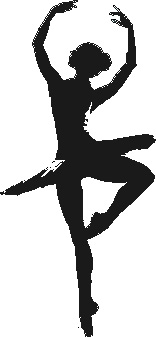 NOM :................................................................................................................……..             PRENOM :..........................................................................................................DATE DE NAISSANCE : ..................................................................................……ADRESSE : ........................................................................................................TELEPHONE (S) : .............................................................................................….…MAIL : .........................................................................@..........…………………….PROFESSION  :..............................................................................…………………JOUR ET HEURE DU COURS CHOISI : .........................................................……DATE DE L'INSCRIPTION : ............................................................................…....REGLEMENT : FICHE D'INSCRIPTION   ADULTE CLASSIQUE